ΠΡΟΚΗΡΥΞΗ ΕΚΛΟΓΩΝΓια την ανάδειξη Προέδρου και Αναπληρωτή Προέδρουτου Τμήματος Διοίκησης Γεωργικών Επιχειρήσεων και Συστημάτων Εφοδιασμού, της Σχολής Εφαρμοσμένων Οικονομικών και Κοινωνικών Επιστημών, του Γεωπονικού Πανεπιστημίου ΑθηνώνκαιΠΡΟΣΚΛΗΣΗ ΕΚΔΗΛΩΣΗΣ ΕΝΔΙΑΦΕΡΟΝΤΟΣΟ Πρύτανης του Γεωπονικού Πανεπιστημίου Αθηνών, Έχοντας υπόψη:Τις διατάξειςα) των άρθρων 20 και 23 του ν. 4485/2017, όπως ισχύει (Α’ 114),β) της παρ. 11 του άρθρου 84 του ν. 4485/2017 (Α’ 114),γ) της παρ. 3 του άρθρου 24 του ν. 4485/2017 (Α’ 114), δ) της περ. α της παρ.6 του άρθρου 18 του ν.4559/2018 (Α’ 142), ε) του άρθρου 20 του ν.4589/2019 (Α’ 13),στ) του άρθρου 192 του ν.4823/2021 (Α’ 136),ζ) Των άρθρων 76 και 78 του ν.4727/2020 «Ψηφιακή Διακυβέρνηση (Ενσωμάτωση στην Ελληνική Νομοθεσία της Οδηγίας (ΕΕ) 2016/2102 και της Οδηγίας (ΕΕ) 2019/1024) Ηλεκτρονικές Επικοινωνίες (Ενσωμάτωση στο Ελληνικό Δίκαιο της Οδηγίας (ΕΕ) 2018/1972) και άλλες διατάξεις.» (Α’ 184).Την υπό στοιχεία 147084/Ζ1/16.11.2021 Κ.Υ.Α. με θέμα Καθορισμός του τρόπου διεξαγωγής της ηλεκτρονικής ψηφοφορίας των εκλογικών διαδικασιών των οργάνων των Α.Ε.Ι. - Ρύθμιση των τεχνικών ή οργανωτικών μέτρων σχετικά με τη διεξαγωγή της διαδικασίας και την προστασία των δεδομένων προσωπικού χαρακτήρα, (Β’ 5364).Την αριθ. 134689/Ζ1/09.08.2018 (Υ.Ο.Δ.Δ. 480) διαπιστωτική πράξη του Υπουργού Παιδείας, Έρευνας και Θρησκευμάτων, σχετικά με την εκλογή του Καθηγητή κ.Σπυρίδωνα Κίντζιου του Ευαγγέλου, ως Πρύτανη του Γεωπονικού Πανεπιστημίου Αθηνών, με θητεία που λήγει την 31.08.2022.Το γεγονός ότι με τον διορισμό δύο νέων μελών Δ.Ε.Π. βαθμίδας Επίκουρου Καθηγητή στο Τμήμα Διοίκησης Γεωργικών Επιχειρήσεων και Συστημάτων Εφοδιασμού, της Σχολής Εφαρμοσμένων Οικονομικών και Κοινωνικών Επιστημών, στις 4.2.2022, πληρούνται οι προϋποθέσεις αυτοδυναμίας του Τμήματος.Π ρ ο κ η ρ ύ σ σ ε ι:Εκλογές για την ανάδειξη Προέδρου και Αναπληρωτή Προέδρου του Τμήματος Διοίκησης Γεωργικών Επιχειρήσεων και Συστημάτων Εφοδιασμού, της Σχολής Εφαρμοσμένων Οικονομικών και Κοινωνικών Επιστημών, του Γεωπονικού πανεπιστημίου Αθηνών, με άμεση και μυστική  ψηφοφορία, με τη διαδικασία της ηλεκτρονικής ψηφοφορίας, μέσω ειδικού πληροφοριακού συστήματος (ΖΕΥΣ) του Εθνικού Δικτύου Υποδομών Τεχνολογίας και Έρευνας Α.Ε. (Ε.Δ.Υ.Τ.Ε. Α.Ε.).Ως ημερομηνία διεξαγωγής των εκλογών ορίζεται η Πέμπτη 03.03.2022, από τις 09:00 π.μ. έως τις 14:00 μ.μ..Σε περίπτωση που κανείς υποψήφιος δεν συγκεντρώσει την απόλυτη πλειοψηφία των έγκυρων ψήφων ή σε περίπτωση ισοψηφίας, ως ημερομηνία της επαναληπτικής εκλογής ορίζεται η ακριβώς επόμενη ημέρα Παρασκευή 04.03.2022 από τις 09:00 π.μ. έως τις 14:00 μ.μ..Οι ενδιαφερόμενοι για τη θέση του Προέδρου και του Αναπληρωτή Προέδρου του Τμήματος Διοίκησης Γεωργικών Επιχειρήσεων και Συστημάτων Εφοδιασμού, της Σχολής Εφαρμοσμένων Οικονομικών και Κοινωνικών Επιστημών, του Γεωπονικού πανεπιστημίου Αθηνών, που πληρούν  τις προϋποθέσεις, καλούνται να υποβάλουν την υποψηφιότητά τους στο Κεντρικό Πρωτόκολλο του Ιδρύματος μέχρι την Δευτέρα 21.02.2022 και ώρα 14:00 μ.μ..:αυτοπροσώπως ήεπιστολικά με συστημένη επιστολή με την ένδειξη: Γεωπονικό Πανεπιστήμιο Αθηνών, Τμήμα Δ΄ Διοικητικής Μέριμνας, «Υποψηφιότητα για τη θέση Προέδρου και Αναπληρωτή (τριας) Προέδρου του Τμήματος Διοίκησης Γεωργικών Επιχειρήσεων και Συστημάτων Εφοδιασμού, της Σχολής Εφαρμοσμένων Οικονομικών και Κοινωνικών Επιστημών, του Γεωπονικού Πανεπιστημίου Αθηνών» στην ταχυδρομική διεύθυνση, Ιερά Οδός 75, Τ.Κ. 118 55, Αθήνα ή ηλεκτρονικά στην ηλεκτρονική διεύθυνση dioikitikimerimna@aua.gr.Υποψηφιότητες:Υποψηφιότητες για το αξίωμα του/της Προέδρου και του/της Αναπληρωτή (τριας) Προέδρου Τμήματος μπορούν να θέσουν μέλη Δ.Ε.Π. πλήρους απασχόλησης, πρώτης βαθμίδας ή της βαθμίδας του/της Αναπληρωτή (τριας) Καθηγητή (τριας). Αν δεν υπάρχουν μέλη Δ.Ε.Π. των δύο πρώτων βαθμίδων μπορεί να θέσει υποψηφιότητα και Επίκουρος Καθηγητής (τρια).Δεν επιτρέπεται να είναι υποψήφιοι, μέλη Δ.Ε.Π. που αποχωρούν από την υπηρεσία λόγω συμπλήρωσης του ανώτατου ορίου ηλικίας κατά τη διάρκεια της προκηρυσσόμενης θητείας.Επιτρέπεται η εκλογή Προέδρου για δεύτερη συνεχόμενη θητεία και στην περίπτωση αυτή δεν μπορεί να επανεκλεγεί πριν παρέλθουν δύο (2) έτη από τη λήξη της δεύτερης θητείας του. Η εκλογή του ιδίου προσώπου ως Προέδρου δεν επιτρέπεται για περισσότερες από τέσσερις (4) θητείες συνολικά.Ο Πρόεδρος Τμήματος δεν επιτρέπεται να κατέχει συγχρόνως το αξίωμα άλλου μονοπρόσωπου οργάνου του οικείου ή άλλου Α.Ε.Ι., με εξαίρεση τη θέση Διευθυντή Π.Μ.Σ., Εργαστηρίου, Κλινικής ή Μουσείου.Οι υποψήφιοι μπορούν να παραιτηθούν από την υποψηφιότητα τους έως την έναρξη της διαδικασίας εκλογής. Η παραίτηση γίνεται με γραπτή δήλωση του/της υποψηφίου (ας), η οποία απευθύνεται στον Πρύτανη μέσω του Κεντρικού Πρωτοκόλλου του Ιδρύματος.Εκλεκτορικό σώμα:Το σώμα εκλεκτόρων απαρτίζεται από το σύνολο των καθηγητών πρώτης βαθμίδας, των αναπληρωτών καθηγητών, των επίκουρων καθηγητών, μόνιμων και επί θητεία, καθώς και των υπηρετούντων λεκτόρων του οικείου τμήματος. Στο εκλεκτορικό σώμα έχουν δικαίωμα συμμετοχής και όσοι εκ των ανωτέρω απουσιάζουν από τη θέση τους, ανεξαρτήτως του λόγου απουσίας, εφόσον η απουσία δεν συνεπάγεται την αναστολή ή την απαγόρευση άσκησης των καθηκόντων τους.Το σώμα των εκλεκτόρων ορίζεται από τους εκλογικούς καταλόγους, οι οποίοι καταρτίζονται και τηρούνται από την αρμόδια υπηρεσία προσωπικού του Πανεπιστημίου και εγκρίνονται από τον Πρύτανη. Οι εκλογικοί κατάλογοι οριστικοποιούνται είκοσι ημέρες (20) πριν από την ημέρα διεξαγωγής των εκλογών.Εκλογική διαδικασία:Την ευθύνη διεξαγωγής της εκλογικής διαδικασίας έχει τριμελής Κεντρική Εφορευτική Επιτροπή Κ.Ε.Ε., με ισάριθμους αναπληρωτές, η οποία ορίζεται, με απόφαση του Πρύτανη, τουλάχιστον πέντε (5) εργάσιμες ημέρες πριν από την ημέρα της ψηφοφορίας και αποτελείται από μέλη Δ.Ε.Π. του Τμήματος. Πρόεδρος της Κεντρικής Εφορευτικής Επιτροπής, είναι το ανώτερης βαθμίδας αρχαιότερο μέλος Δ.Ε.Π. Η Κεντρική Εφορευτική Επιτροπή, αφού της παραδοθούν οι αιτήσεις των ενδιαφερομένων, εξετάζει την εκλογιμότητα, ανακηρύσσει τον/την υποψήφιο/ια για το αξίωμα του/της Προέδρου και του/της Αναπληρωτή (τριας) Προέδρου, μέσα σε δύο(2) εργάσιμες ημέρες από την συγκρότησή της, επιβλέπει τη διεξαγωγή της ψηφοφορίας, εκδίδει το αποτέλεσμα και το υποβάλει στον Πρύτανη, ο οποίος εκδίδει διαπιστωτική πράξη εκλογής, που δημοσιεύεται στην Εφημερίδα της Κυβερνήσεως.Η ψηφοφορία είναι άμεση και μυστική και διεξάγεται αποκλειστικά μέσω ηλεκτρονικής ψηφοφορίας με χρήση του ειδικού πληροφοριακού συστήματος «ΖΕΥΣ» του Εθνικού Δικτύου Υποδομών, Τεχνολογίας και Έρευνας (Ε.Δ.Υ.Τ.Ε. Α.Ε.), σε εργάσιμη ημέρα, έτσι ώστε να είναι δυνατή η διεξαγωγή επαναληπτικής ψηφοφορίας την ακριβώς επόμενη εργάσιμη ημέρα, σύμφωνα με την ισχύουσα νομοθεσία.Η εκλογή του/της Προέδρου και του/της Αναπληρωτή (τριας) Προέδρου γίνεται με δύο(2) ξεχωριστά ενιαία ψηφοδέλτια, που περιλαμβάνουν τα ονόματα όλων των υποψηφίων Προέδρων και Αναπληρωτών (τριών) Προέδρων, αντίστοιχα. Οι εκλογείς δηλώνουν την προτίμησή τους για έναν μόνο από τους υποψήφιους Προέδρους και για έναν μόνο από τους υποψήφιους Αναπληρωτές Προέδρους.Πρόεδρος Τμήματος και Αναπληρωτής (τρια) Πρόεδρος εκλέγονται οι υποψήφιοι, οι οποίοι συγκέντρωσαν την απόλυτη πλειοψηφία των έγκυρων ψήφων. Αν κανείς από τους υποψήφιους δεν συγκεντρώσει την απόλυτη πλειοψηφία των έγκυρων ψήφων ή σε περίπτωση ισοψηφίας, η εκλογή επαναλαμβάνεται κατά την επομένη εργάσιμη ημέρα. Σε περίπτωση νέας άγονης εκλογικής διαδικασίας, αυτή επαναλαμβάνεται κατά την επόμενη εργάσιμη ημέρα, οπότε εκλέγεται ο υποψήφιος, ο οποίος συγκεντρώνει τη σχετική πλειοψηφία των έγκυρων ψήφων. Εάν υπάρχει μόνο ένας (μία) υποψήφιος (α), αυτός (ή) εκλέγεται αν συγκεντρώσει τουλάχιστον το ένα τρίτο (1/3) των έγκυρων ψήφων. Η διάρκεια της θητείας του/της Προέδρου και του/της Αναπληρωτή (τριας) Προέδρου  είναι από τη δημοσίευση της διαπιστωτικής πράξης στην Εφημερίδα της Κυβέρνησης με ημερομηνία λήξης της θητείας την 31η.8.2023.Δικαιολογητικά υποβολής υποψηφιότητας:Αίτηση υποψηφιότηταςΥπεύθυνη Δήλωση ότι δεν συντρέχουν στο πρόσωπο του/της υποψηφίου (ας) κωλύματα εκλογιμότητας (σύμφωνα με τα επισυναπτόμενα υποδείγματα).Η παρούσα προκήρυξη θα αναρτηθεί στην κεντρική ιστοσελίδα του Γεωπονικού Πανεπιστημίου Αθηνών και θα καταχωρηθεί στον ιστότοπο του προγράμματος ΔΙ@ΥΓΕΙΑ.Ο ΠρύτανηςΣπυρίδων ΚίντζιοςΚοινοποίηση:Αντιπρυτάνεις του ΙδρύματοςΚοσμητεία της Σχολής Εφαρμοσμένων Οικονομικών και Κοινωνικών ΕπιστημώνΤμήμα Γ’ Διοικητικής ΜέριμναςΤμήμα Δικτύων-ΔιαδικτύουΓραμματεία ΣυγκλήτουΕΛΛΗΝΙΚΗ ΔΗΜΟΚΡΑΤΙΑ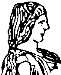 ΓΕΩΠΟΝΙΚΟ ΠΑΝΕΠΙΣΤΗΜΙΟ ΑΘΗΝΩΝΓΕΝΙΚΗ ΔΙΕΥΘΥΝΣΗ ΔΙΟΙΚΗΤΙΚΩΝ ΥΠΗΡΕΣΙΩΝ Δ/ΝΣΗ ΔΙΟΙΚΗΤΙΚΟΥΤΜΗΜΑ Γ’ ΠΑΝΕΠΙΣΤΗΜΙΑΚΩΝ ΑΡΧΩΝ & ΟΡΓΑΝΩΝΤαχ. Δ/νση: Ιερά Οδός 75, 118 55, ΑθήναΤηλ.: 210 529 4979, 4977Fax : 210 529 4906Πληροφορίες: Π. Σούντα, Γ. Πρωτεκδίκου Ιστότοπος: www.aua.grΗλεκτρον. Ταχυδρομείο: dioikisi@aua.gr                     Ηλεκτρονική ΑποστολήΑθήνα, 10 Φεβρουαρίου 2022Αριθ. πρωτ.: 1123Προς: Τα μέλη Δ.Ε.Π. του Τμήματος                Διοίκησης Γεωργικών Επιχειρήσεων και Συστημάτων Εφοδιασμού, της Σχολής Εφαρμοσμένων Οικονομικών και Κοινωνικών Επιστημών, του Ιδρύματος